Studienævn for Litteraturvidenskab og KulturstudierMøde 17. august 2022 kl. 10.15-12.00Mødelokale Lysningen stuen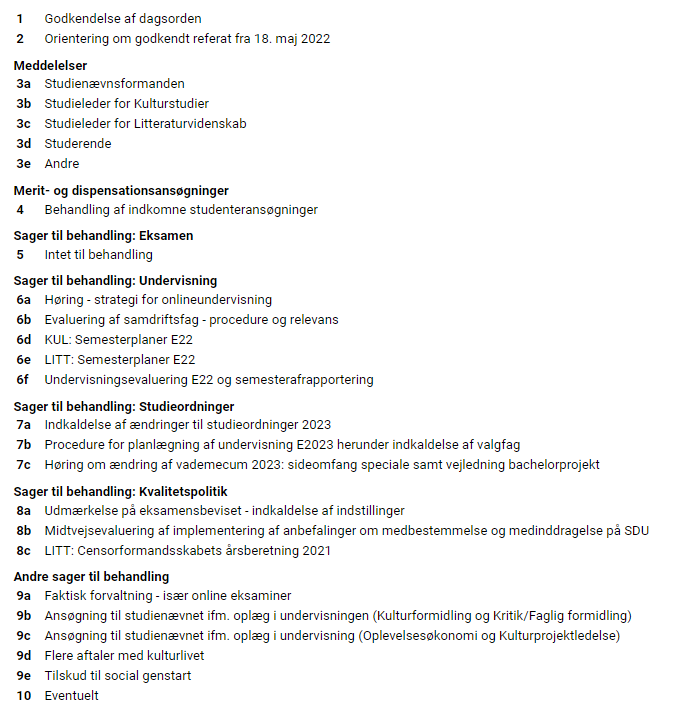 